УТВЕРЖДАЮПриказ директора колледжа от 25.05.2021 г. № 119/1РАБОЧАЯ ПРОГРАММа УЧЕБНОЙ ДИСЦИПЛИНЫЕН.01 Математикапрограмма подготовки специалистов среднего звенасреднего профессионального образования по специальности 22.02.06 Сварочное производство2021 г. СОДЕРЖАНИЕ1. паспорт ПРОГРАММЫ УЧЕБНОЙ ДИСЦИПЛИНЫМатематика1.1. Область применения программыПрограмма учебной дисциплины является частью основной профессиональной образовательной программы в соответствии с ФГОС по специальности СПО 22.02.06 Сварочное производство.1.2. Место дисциплины в структуре основной профессиональной образовательной программы: дисциплина входит в математический и общий естественнонаучный учебный цикл.1.3. Цели и задачи дисциплины – требования к результатам освоения дисциплины:В результате освоения дисциплины обучающийся должен уметь:1. анализировать сложные функции и строить их графики;2. выполнять действия над комплексными числами;3. вычислять значения геометрических величин;4. производить операции над матрицами и определителями;5. решать задачи на вычисление вероятности с использованием элементов комбинаторики;6. решать прикладные задачи с использованием элементов дифференциального и интегрального исчислений;7. решать системы линейных уравнений различными методами.В результате освоения дисциплины обучающийся должен знать:1. основные математические методы решения прикладных задач;2. основные понятия и методы математического анализа, линейной алгебры, 3. теорию комплексных чисел, теории вероятностей и математической статистики;4. основы интегрального и дифференциального исчисления;5. роль и место математики в современном мире при освоении профессиональных дисциплин и в сфере профессиональной деятельности.В результате освоения дисциплины обучающийся должен овладеть компетенциями:ОК 1. Понимать сущность и социальную значимость своей будущей профессии, проявлять к ней устойчивый интерес.ОК 3. Принимать решения в стандартных и нестандартных ситуациях и нести за них ответственность.ОК 4. Осуществлять поиск и использование информации, необходимой для эффективного выполнения профессиональных задач, профессионального и личностного развития.ОК 5. Использовать информационно-коммуникационные технологии в профессиональной деятельности.ОК 8. Самостоятельно определять задачи профессионального и личностного развития, заниматься самообразованием, осознанно планировать повышение квалификации.ОК 9. Ориентироваться в условиях частой смены технологий в профессиональной деятельности.1.4. Рекомендуемое количество часов на освоение программы дисциплины:максимальной учебной нагрузки обучающегося 80 часов, в том числе:обязательной аудиторной учебной нагрузки обучающегося 54 часа;самостоятельной работы обучающегося 26 часов.2. СТРУКТУРА И СОДЕРЖАНИЕ УЧЕБНОЙ ДИСЦИПЛИНЫ2.1. Объем учебной дисциплины и виды учебной работы2.2. Примерный тематический план и содержание учебной дисциплины «Математика»Для характеристики уровня освоения учебного материала используются следующие обозначения:1. – ознакомительный (узнавание ранее изученных объектов, свойств); 2. – репродуктивный (выполнение деятельности по образцу, инструкции или под руководством)3. – продуктивный (планирование и самостоятельное выполнение деятельности, решение проблемных задач)3. условия реализации программы дисциплины3.1. Требования к минимальному материально-техническому обеспечениюРеализация программы дисциплины требует наличия учебного кабинета математики.Оборудование учебного кабинета:посадочные места по количеству обучающихся;рабочее место преподавателя;комплект учебно-наглядных пособий «Математика».Технические средства обучения: компьютер с лицензионным программным обеспечением и мультимедиапроектор.3.2. Информационное обеспечение обученияПеречень рекомендуемых учебных изданий, Интернет-ресурсов, дополнительной литературыОсновные источники: Григорьев С.Г. Математика: учебник для студентов сред. проф. учреждений / С.Г. Григорьев, С.В. Задулина;  под ред. В.А. Гусева. – 4-е изд., стер. – М.: Издательский центр «Академия», 2009. – 384 с.Григорьев С.Г. Элементы высшей математики: учебник для студентов учреждений сред. проф. Образования / С.Г. Григорьев, Ю.А. Дубинский. – 5-е изд., стер. – М.: Издательский центр «Академия», 2008. – 320 с.Пехлецкий И.Д. Математика: учебник для студентов образовательных учреждений сред. проф. учреждений / И.Д. Пехлецкий. – 5-е изд., стер. – М.: Издательский центр «Академия», 2008. – 304 с.Дополнительные источники:http://www.youtube.com/watch?v=1546Q24djU4&feature=channel (Основные сведения о рациональных функциях)http://www.youtube.com/watch?v=TxFmRLiSpKo (Геометрический смысл производной)http://www.youtube.com/watch?v=PbbyP8oEv-g (Первообразная и неопределенный интеграл)http://www.youtube.com/watch?v=2N-1jQ_T798&feature=channel (Интегрирование по частям)http://www.youtube.com/watch?v=3qGZQW36M8k&feature=channel (Таблица основных интегралов)http://www.youtube.com/watch?v=7lezxG4ATcA&feature=channel (Непосредственное интегрирование)http://www.youtube.com/watch?v=s-FDv3K1KHU&feature=channel (Метод подстановки).4. Контроль и оценка результатов освоения ДисциплиныКонтроль и оценка результатов освоения дисциплины осуществляется преподавателем в процессе проведения практических занятий и лабораторных работ, тестирования, а также выполнения обучающимися индивидуальных заданий, проектов, исследований.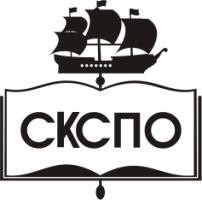 государственное автономное профессиональное образовательное учреждение Самарской области«Самарский колледж сервиса производственного оборудования имени Героя Российской ФедерацииЕ.В. Золотухина»стр.ПАСПОРТ ПРОГРАММЫ УЧЕБНОЙ ДИСЦИПЛИНЫ5СТРУКТУРА и ПРИМЕРНОЕ содержание УЧЕБНОЙ ДИСЦИПЛИНЫ5условия реализации программы учебной дисциплины8Контроль и оценка результатов Освоения учебной дисциплины8Вид учебной работыОбъем часовМаксимальная учебная нагрузка (всего)80Обязательная аудиторная учебная нагрузка (всего) 54в том числе:     практические занятия20     контрольные работы2Самостоятельная работа обучающегося (всего)26в том числе:     рефераты, доклады, сообщения8     построение графиков6     самотестирование6     анализирование6Итоговая аттестация в форме диф.зачетИтоговая аттестация в форме диф.зачетНаименование разделов и темСодержание учебного материала, лабораторные и практические работы, самостоятельная работа обучающихсяСодержание учебного материала, лабораторные и практические работы, самостоятельная работа обучающихсяСодержание учебного материала, лабораторные и практические работы, самостоятельная работа обучающихсяСодержание учебного материала, лабораторные и практические работы, самостоятельная работа обучающихсяСодержание учебного материала, лабораторные и практические работы, самостоятельная работа обучающихсяОбъем часовУровень освоения12222234Раздел 1. Основные понятия и методы математического анализа.26Тема 1.1. Дифференциальное и интегральное исчислениеСодержание учебного материалаСодержание учебного материалаСодержание учебного материалаСодержание учебного материалаСодержание учебного материала            12Тема 1.1. Дифференциальное и интегральное исчисление1Предел функции. Непрерывность  функции. Точки разрыва функции.Предел функции. Непрерывность  функции. Точки разрыва функции.Предел функции. Непрерывность  функции. Точки разрыва функции.Предел функции. Непрерывность  функции. Точки разрыва функции.            121Тема 1.1. Дифференциальное и интегральное исчисление2Производная функции.Производная функции.Производная функции.Производная функции.            1211  1-311-3Тема 1.1. Дифференциальное и интегральное исчисление3Производная сложной функции. Производные высших порядков.Производная сложной функции. Производные высших порядков.Производная сложной функции. Производные высших порядков.Производная сложной функции. Производные высших порядков.            12 1-31Тема 1.1. Дифференциальное и интегральное исчисление4Понятие дифференциала функции и его свойства.Понятие дифференциала функции и его свойства.Понятие дифференциала функции и его свойства.Понятие дифференциала функции и его свойства.            12         1-3Тема 1.1. Дифференциальное и интегральное исчисление5Неопределенный и определенный интеграл. Методы интегрирования.Неопределенный и определенный интеграл. Методы интегрирования.Неопределенный и определенный интеграл. Методы интегрирования.Неопределенный и определенный интеграл. Методы интегрирования.            121-31Тема 1.1. Дифференциальное и интегральное исчисление6Графики сложных функций.Графики сложных функций.Графики сложных функций.Графики сложных функций.            121-31Тема 1.1. Дифференциальное и интегральное исчислениеПрактические занятияПрактические занятияПрактические занятияПрактические занятияПрактические занятия8Тема 1.1. Дифференциальное и интегральное исчисление11Производная функции.Производная функции.Производная функции.8Тема 1.1. Дифференциальное и интегральное исчисление22Производная сложной функции.Производная сложной функции.Производная сложной функции.8Тема 1.1. Дифференциальное и интегральное исчисление33Производные высших порядков.Производные высших порядков.Производные высших порядков.8Тема 1.1. Дифференциальное и интегральное исчисление44Условия монотонности функции. Необходимое и достаточное условие  существования экстремума.Условия монотонности функции. Необходимое и достаточное условие  существования экстремума.Условия монотонности функции. Необходимое и достаточное условие  существования экстремума.8Тема 1.1. Дифференциальное и интегральное исчисление55Исследование функцииИсследование функцииИсследование функции8Тема 1.1. Дифференциальное и интегральное исчисление66Нахождение неопределенных интегралов. Вычисление определенных интегралов.Нахождение неопределенных интегралов. Вычисление определенных интегралов.Нахождение неопределенных интегралов. Вычисление определенных интегралов.8Тема 1.1. Дифференциальное и интегральное исчисление77Построение графиков сложных функций.Построение графиков сложных функций.Построение графиков сложных функций.8Тема 1.1. Дифференциальное и интегральное исчислениеСамостоятельная работаСамостоятельная работаСамостоятельная работаСамостоятельная работаСамостоятельная работа6Тема 1.1. Дифференциальное и интегральное исчислениеПроизводные высших порядков.Производные высших порядков.Производные высших порядков.Производные высших порядков.Производные высших порядков.6Тема 1.1. Дифференциальное и интегральное исчислениеГеометрическое приложение определенного интегралаГеометрическое приложение определенного интегралаГеометрическое приложение определенного интегралаГеометрическое приложение определенного интегралаГеометрическое приложение определенного интеграла6Тема 1.1. Дифференциальное и интегральное исчислениеИсследование функций и построение графиков.Исследование функций и построение графиков.Исследование функций и построение графиков.Исследование функций и построение графиков.Исследование функций и построение графиков.6Раздел 2. Линейная алгебра24Тема 2.1. Линейные уравненияСодержание учебного материалаСодержание учебного материалаСодержание учебного материалаСодержание учебного материалаСодержание учебного материала21-31Тема 2.1. Линейные уравненияВиды линейных уравненийВиды линейных уравненийВиды линейных уравненийВиды линейных уравненийВиды линейных уравнений21-31Тема 2.1. Линейные уравненияПрактическое занятиеПрактическое занятиеПрактическое занятиеПрактическое занятиеПрактическое занятие2Тема 2.1. Линейные уравненияРешение линейных уравненийРешение линейных уравненийРешение линейных уравненийРешение линейных уравненийРешение линейных уравнений2Тема 2.1. Линейные уравненияСамостоятельная работаСамостоятельная работаСамостоятельная работаСамостоятельная работаСамостоятельная работа2Тема 2.1. Линейные уравненияЛинейные уравненияЛинейные уравненияЛинейные уравненияЛинейные уравненияЛинейные уравнения2Тема 2.2. Системы линейных уравненийСодержание учебного материалаСодержание учебного материалаСодержание учебного материалаСодержание учебного материалаСодержание учебного материала6Тема 2.2. Системы линейных уравнений1Матрицы. Операции над матрицами.Матрицы. Операции над матрицами.Матрицы. Операции над матрицами.Матрицы. Операции над матрицами.61-31Тема 2.2. Системы линейных уравнений2ОпределителиОпределителиОпределителиОпределители61-31Тема 2.2. Системы линейных уравнений3Системы линейных уравненийСистемы линейных уравненийСистемы линейных уравненийСистемы линейных уравнений61-31Тема 2.2. Системы линейных уравнений4Методы решения систем линейных уравненийМетоды решения систем линейных уравненийМетоды решения систем линейных уравненийМетоды решения систем линейных уравнений61-31Тема 2.2. Системы линейных уравненийПрактические занятия Практические занятия Практические занятия Практические занятия Практические занятия 4Тема 2.2. Системы линейных уравнений11Производить операции над матрицамиПроизводить операции над матрицамиПроизводить операции над матрицами4Тема 2.2. Системы линейных уравнений22Вычисление определителейВычисление определителейВычисление определителей4Тема 2.2. Системы линейных уравнений33Решение систем линейных уравненийРешение систем линейных уравненийРешение систем линейных уравнений4Тема 2.2. Системы линейных уравненийКонтрольная работаКонтрольная работаКонтрольная работаКонтрольная работаКонтрольная работа2Тема 2.2. Системы линейных уравненийСамостоятельная работаСамостоятельная работаСамостоятельная работаСамостоятельная работаСамостоятельная работа6Тема 2.2. Системы линейных уравненийСовместные и несовместные системы уравненийСовместные и несовместные системы уравненийСовместные и несовместные системы уравненийСовместные и несовместные системы уравненийСовместные и несовместные системы уравнений6Тема 2.2. Системы линейных уравненийСистемы неоднородных уравненийСистемы неоднородных уравненийСистемы неоднородных уравненийСистемы неоднородных уравненийСистемы неоднородных уравнений6Раздел 3. Теория комплексных чисел14Тема 3.1. Комплексные числаСодержание учебного материалаСодержание учебного материалаСодержание учебного материалаСодержание учебного материалаСодержание учебного материала4Тема 3.1. Комплексные числа1Определение комплексных чиселОпределение комплексных чиселОпределение комплексных чиселОпределение комплексных чисел41-31Тема 3.1. Комплексные числа2Геометрическая интерпретация комплексных чиселГеометрическая интерпретация комплексных чиселГеометрическая интерпретация комплексных чиселГеометрическая интерпретация комплексных чисел41-31Тема 3.1. Комплексные числа3Формы записи комплексных чиселФормы записи комплексных чиселФормы записи комплексных чиселФормы записи комплексных чисел41-31Тема 3.1. Комплексные числаПрактические занятия Практические занятия Практические занятия Практические занятия Практические занятия 4Тема 3.1. Комплексные числа1Выполнение действий над комплексными числами, заданными в алгебраическом виде.Выполнение действий над комплексными числами, заданными в алгебраическом виде.Выполнение действий над комплексными числами, заданными в алгебраическом виде.Выполнение действий над комплексными числами, заданными в алгебраическом виде.4Тема 3.1. Комплексные числа2Умножение и деление комплексных чисел в тригонометрической форме.Умножение и деление комплексных чисел в тригонометрической форме.Умножение и деление комплексных чисел в тригонометрической форме.Умножение и деление комплексных чисел в тригонометрической форме.4Тема 3.1. Комплексные числаСамостоятельная работа Самостоятельная работа Самостоятельная работа Самостоятельная работа Самостоятельная работа 6Тема 3.1. Комплексные числаПоказательная форма комплексного числаПоказательная форма комплексного числаПоказательная форма комплексного числаПоказательная форма комплексного числаПоказательная форма комплексного числа6Тема 3.1. Комплексные числаФормула ЭйлераФормула ЭйлераФормула ЭйлераФормула ЭйлераФормула Эйлера6Тема 3.1. Комплексные числаИндивидуальное проектное заданиеИндивидуальное проектное заданиеИндивидуальное проектное заданиеИндивидуальное проектное заданиеИндивидуальное проектное задание6Тема 3.1. Комплексные числаПрименение метода комплексных чисел для решения задачПрименение метода комплексных чисел для решения задачПрименение метода комплексных чисел для решения задачПрименение метода комплексных чисел для решения задачПрименение метода комплексных чисел для решения задач6Раздел 4. Теория вероятностей и математической статистики16Тема 4.1. Теория вероятностейСодержание учебного материалаСодержание учебного материалаСодержание учебного материалаСодержание учебного материалаСодержание учебного материала4Тема 4.1. Теория вероятностей111События и их классификация. Классическое и статическое определение вероятности случайного событияСобытия и их классификация. Классическое и статическое определение вероятности случайного события41-31Тема 4.1. Теория вероятностей222Комбинаторика. Выборки элементовКомбинаторика. Выборки элементов41-31Тема 4.1. Теория вероятностей333Сумма и произведение событий. Вероятность появления хотя бы одного событияСумма и произведение событий. Вероятность появления хотя бы одного события41-31Тема 4.1. Теория вероятностейПрактические занятияПрактические занятияПрактические занятияПрактические занятияПрактические занятия2Тема 4.1. Теория вероятностей1111Формула полной вероятности. Формула Бейеса2Тема 4.1. Теория вероятностей2222Повторные и независимые испытания2Тема 4.1. Теория вероятностей3333Простейший поток событий и распределения Пуассона2Тема 4.1. Теория вероятностей4444Дискретная и непрерывная случайные величины. Способ задания дискретной величины. Числовые характеристики дискретной случайной величины2Тема 4.1. Теория вероятностейСамостоятельная работаСамостоятельная работаСамостоятельная работаСамостоятельная работаСамостоятельная работа6Тема 4.1. Теория вероятностей1111Повторные независимые испытания6Тема 4.1. Теория вероятностей2222Простейший поток случайных событий и распределения Пуассона6Тема 4.1. Теория вероятностей3333Локальная теорема Лапласа. Интегральная теорема Лапласа и ее применение.6Тема 4.1. Теория вероятностей4444Числовые характеристики дискретной случайной величины6Тема 4.1. Теория вероятностей5555Индивидуальное проектное задание6Тема 4.1. Теория вероятностей6666Применение математических методов для решений профессиональных задач6Тема 4.2. Математическая статистикаСодержание учебного материалаСодержание учебного материалаСодержание учебного материалаСодержание учебного материалаСодержание учебного материала2Тема 4.2. Математическая статистика111Задачи математической статистики. Генеральная и выборочная статистические совокупностиЗадачи математической статистики. Генеральная и выборочная статистические совокупности21-31Тема 4.2. Математическая статистика222Выборочный метод. Вычисление числовых характеристикВыборочный метод. Вычисление числовых характеристик21-31Тема 4.2. Математическая статистикаСамостоятельная работаСамостоятельная работаСамостоятельная работаСамостоятельная работаСамостоятельная работа2Тема 4.2. Математическая статистикаДоверительная вероятность, доверительные интервалыДоверительная вероятность, доверительные интервалыДоверительная вероятность, доверительные интервалыДоверительная вероятность, доверительные интервалыДоверительная вероятность, доверительные интервалыИтоговое занятиеДиф.зачетИтоговое занятиеДиф.зачетИтоговое занятиеДиф.зачетИтоговое занятиеДиф.зачетИтоговое занятиеДиф.зачетВсего:Всего:Всего:Всего:Всего:Всего:80Результаты обучения(освоенные умения, усвоенные знания)Формы и методы контроля и оценки результатов обучения Умения1. анализировать сложные функции и строить их графики;практическое занятиесамостоятельная работа2. выполнять действия над комплексными числами;практическое занятиесамостоятельная работа3. вычислять значения геометрических величин;практическое занятиесамостоятельная работа4. производить операции над матрицами и определителями;практическое занятиесамостоятельная работа5. решать задачи на вычисление вероятности с использованием элементов комбинаторики;практическое занятиесамостоятельная работа6. решать прикладные задачи с использованием элементов дифференциального и интегрального исчислений;практическое занятиесамостоятельная работа7. решать системы линейных уравнений различными методами.практическое занятиесамостоятельная работаЗнания1. основные математические методы решения прикладных задач;контрольная работасамостоятельная работа 2. основные понятия и методы математического анализа, линейной алгебры, самостоятельная работа 3. теорию комплексных чисел, теории вероятностей и математической статистики;самостоятельная работа4. основы интегрального и дифференциального исчисления;самостоятельная работа5. роль и место математики в современном мире при освоении профессиональных дисциплин и в сфере профессиональной деятельности.самостоятельная работа